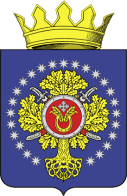 РОССИЙСКАЯ  ФЕДЕРАЦИЯУРЮПИНСКАЯ  РАЙОННАЯ  ДУМАВолгоградская областьР  Е  Ш  Е  Н  И  Е19 апреля 2022 года		          № 315О согласии Урюпинской районной Думы на передачу муниципального имущества Урюпинского муниципального района в безвозмездное срочное пользование Волгоградскому региональному отделению Всероссийской политической партии «ЕДИНАЯ РОССИЯ»        Рассмотрев обращение главы Урюпинского муниципального района от  15 апреля 2022 года № 0128/1072 о получении администрацией Урюпинского муниципального района согласия Урюпинской районной Думы на передачу в безвозмездное срочное пользование Волгоградскому региональному отделению Всероссийской политической партии «ЕДИНАЯ РОССИЯ» имущества Урюпинского муниципального района, указанного в пункте 1 настоящего решения, в соответствии с подпунктом 7 пункта 1 статьи 6 Положения о порядке управления и распоряжения имуществом, находящимся в собственности Урюпинского муниципального района Волгоградской области, утвержденного решением Урюпинской районной Думы от 27 марта 2015 года № 9/80, Урюпинская районная Дума РЕШИЛА:        1. Дать согласие администрации Урюпинского муниципального района на передачу в безвозмездное срочное пользование Волгоградскому региональному отделению Всероссийской политической партии «ЕДИНАЯ РОССИЯ» сроком на пять лет помещения площадью 51,8 кв.м. в административном здании, расположенном по адресу: Волгоградская область, г. Урюпинск, ул. Гастелло, 3.         2. Настоящее решение вступает в силу со дня его принятия.             ПредседательУрюпинской районной Думы				              Т.Е. Матыкина